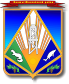 МУНИЦИПАЛЬНОЕ ОБРАЗОВАНИЕХАНТЫ-МАНСИЙСКИЙ РАЙОНХанты-Мансийский автономный округ – ЮграАДМИНИСТРАЦИЯ ХАНТЫ-МАНСИЙСКОГО РАЙОНАП О С Т А Н О В Л Е Н И Еот 27.09.2019                                                                                                № 240г. Ханты-МансийскО внесении изменений в постановлениеадминистрации Ханты-Мансийскогорайона от 07.09.2018 № 246 «О модельной муниципальной программе Ханты-Мансийского района, порядке принятия решения о разработке муниципальных программ Ханты-Мансийского района, их формирования, утверждения и реализации»В соответствии со статьей 179 Бюджетного кодекса Российской Федерации, Указом Президента Российской Федерации от 07.05.2018 
№ 204 «О национальных целях и стратегических задачах развития Российской Федерации на период до 2024 года», постановлением Правительства Ханты-Мансийского автономного округа – Югры                        от 27.07.2018 № 226-п «О модельной государственной программе Ханты-Мансийского автономного округа – Югры, порядке принятия решения о разработке государственных программ Ханты-Мансийского автономного округа – Югры, их формирования, утверждения и реализации и плане мероприятий по обеспечению разработки, утверждению государственных программ Ханты-Мансийского автономного округа – Югры в соответствии с национальными целями развития», распоряжением администрации Ханты-Мансийского района от 30.08.2019 № 851-р «Об утверждении перечня ответственных лиц за достижение значений (уровней) показателей оценки эффективности деятельности исполнительных органов государственной власти Ханты-Мансийского автономного округа – Югры», в целях совершенствования структуры муниципальных программ Ханты-Мансийского района:Внести в постановление администрации Ханты-Мансийского района от 07.09.2018 № 246 «О модельной муниципальной программе Ханты-Мансийского района, порядке принятия решения о разработке муниципальных программ Ханты-Мансийского района, их формирования, утверждения и реализации» следующие изменения:В разделе II «Структура муниципальной программы Ханты-Мансийского района» приложения 1 к постановлению:Абзац«Таблица 3 «Портфели проектов и проекты, направленные в том числе на реализацию национальных и федеральных проектов Российской Федерации».»заменить абзацем следующего содержания:«Таблица 3 «Мероприятия, реализуемые на принципах проектного управления, направленные в том числе на исполнение национальных и федеральных проектов (программ) Российской Федерации».Абзацы «Таблица 8 «Предложения граждан по реализации национальных проектов Российской Федерации в Ханты-Мансийском районе, учтенные в муниципальной программе».Содержит перечень предложений граждан по реализации национальных проектов Российской Федерации в Ханты-Мансийском районе, включающий описание механизма реализации предложений во взаимосвязи с целевыми показателями муниципальной программы.»изложить в следующей редакции:«Таблица 8 «Предложения граждан по реализации национальных проектов Российской Федерации в Ханты-Мансийском районе, учтенные в муниципальной программе»Содержит перечень предложений граждан по реализации национальных проектов Российской Федерации в Ханты-Мансийском районе, включающий описание механизма реализации предложений во взаимосвязи с целевыми показателями муниципальной программы.Таблица 9 «План мероприятий, направленный на достижение значений (уровней) показателей оценки эффективности деятельности исполнительных органов государственной власти Ханты-Мансийского автономного округа – Югры на 2019 – 2024 годы»Содержит информацию о мероприятиях, направленных на достижение значений (уровней) показателей оценки эффективности деятельности исполнительных органов государственной власти Ханты-Мансийского автономного округа – Югры, установленных распоряжением администрации Ханты-Мансийского района от 30.08.2019 № 851-р                 «Об утверждении перечня ответственных лиц за достижение значений (уровней) показателей оценки эффективности деятельности исполнительных органов государственной власти Ханты-Мансийского автономного округа – Югры».».После таблицы 8 дополнить таблицей 9 следующего содержания:«Таблица 9План мероприятий, направленный на достижение значений (уровней) показателей оценки эффективности деятельности исполнительных органов государственной власти Ханты-Мансийского автономного округа – Югры на 2019 – 2024 годы* Указывается при наличии.».В разделе 7 «Управление и контроль реализации муниципальной программы» приложения 2 к постановлению:Пункт 7.1 дополнить абзацем 8 следующего содержания: «направляет ответственному лицу, определенному распоряжением администрации Ханты-Мансийского района от 30.08.2019 № 851-р                  «Об утверждении перечня ответственных лиц за достижение                    значений (уровней) показателей оценки эффективности деятельности исполнительных органов государственной власти Ханты-Мансийского автономного округа – Югры» ежегодно в срок до 10 февраля года, следующего за отчетным, информацию о фактически достигнутых значениях (уровнях) показателей оценки эффективности деятельности исполнительных органов государственной власти Ханты-Мансийского автономного округа – Югры за отчетный период, в разрезе указанных показателей необходимо представлять обоснования достигнутых значений (уровней), характеристику мер, реализуемых органами администрации Ханты-Мансийского района, с помощью которых удалось улучшить значения (уровни) показателей, а также пояснения по показателям с отрицательной динамикой.».В пункте 7.2.3 слова «размещения муниципальных заказов» заменить словами «осуществления закупок товаров, работ, услуг для обеспечения муниципальных нужд».2. Опубликовать настоящее постановление в газете «Наш район» и разместить на официальном сайте администрации Ханты-Мансийского района.3. Настоящее постановление вступает в силу после его официального опубликования (обнародования).4. Контроль за выполнением постановления возложить на заместителя главы Ханты-Мансийского района, курирующего деятельность комитета экономической политики.Глава Ханты-Мансийского района                                               К.Р.Минулин№ п/пНомер, наименование мероприятия(таблица 2)Меры, направленные на достижение значений (уровней) показателейНаименование портфеля проектов, основанного на национальных и федеральных проектах Российской Федерации *Ответственный исполнитель / соисполнителиКонтрольное событие (промежуточ-ный результат)123456Наименование показателяНаименование показателяНаименование показателяНаименование показателяНаименование показателяНаименование показателя1.1.1.2.